考点场所码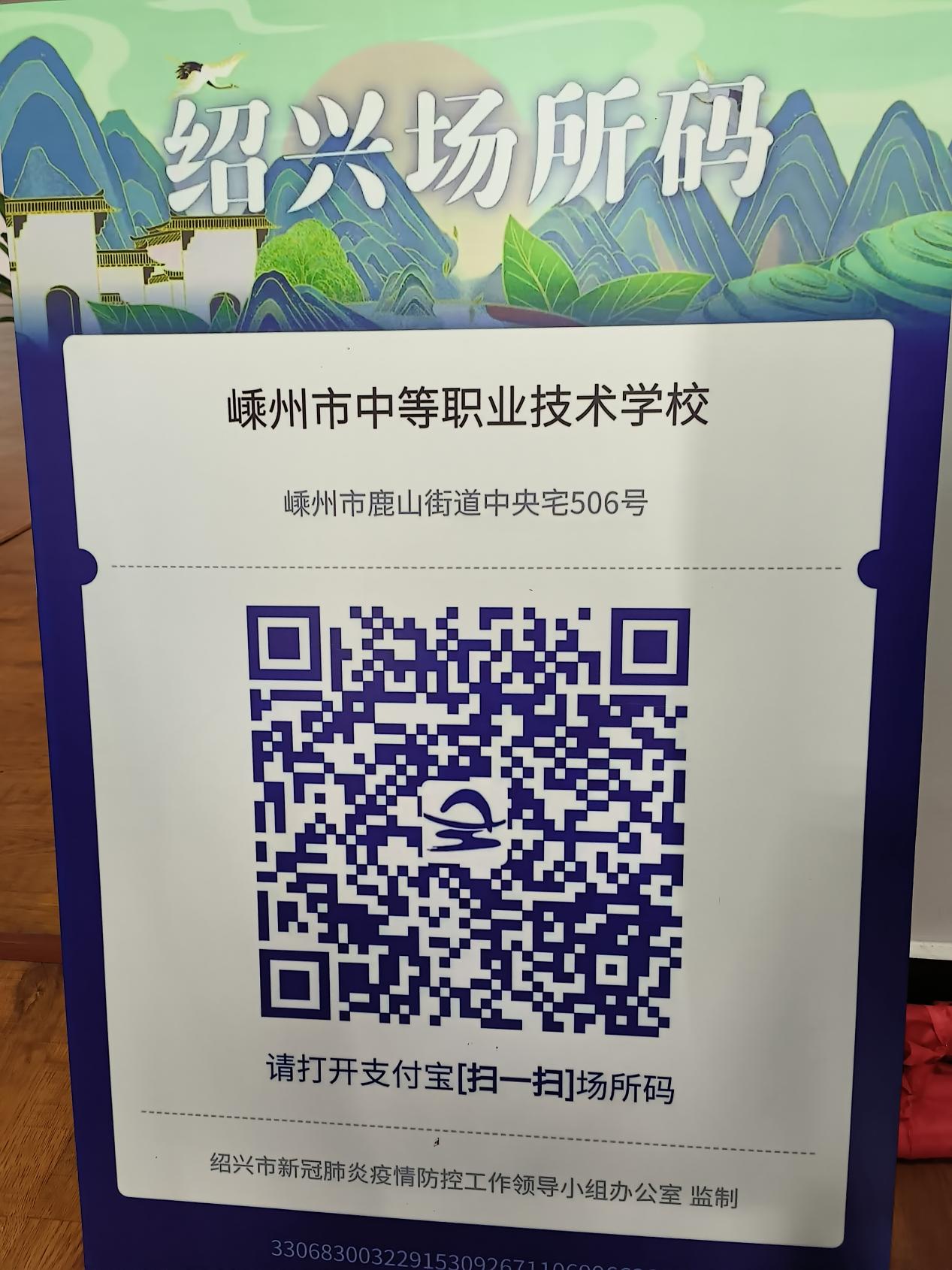 